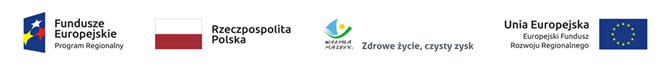 Załącznik nr 10 - Projektowane postanowienia umowy                                                               UMOWA nr ZP- ….272.........2022zawarta w dniu …...............2022 r. w Gołdapi, pomiędzy:Gminą Gołdap, reprezentowaną przez:.............................................................................................przy kontrasygnacie …........................................ –  Skarbnika Gminy Gołdap,zwaną dalej „Zamawiającym”,a................................................................................................................................................................. wpisanym do ................................................................................ w ............................................ pod nr ..................................................................................................., REGON .......................................,   NIP .....................................................                                                                                                                                                               –zwanym w dalszej części Umowy WYKONAWCĄ,reprezentowaną/ym przez:w wyniku przeprowadzonego postępowania o udzielenie zamówienia publicznego w trybie podstawowym,        o którym mowa w art. 275 pkt. 1 ustawy z dnia 11 września 2019 r. Prawo zamówień publicznych                        (t.j.: Dz. U. z 2022 r., poz. 1710 ze zm.) i dokonanego w jego oparciu wyboru oferty najkorzystniejszej.   § 1.                                                                                                                                                                                  Przedmiot umowy1. Wykonawca przyjmuje do wykonania zadanie pt.: Budowa ciągu pieszo-rowerowego wzdłuż jeziora Gołdap, realizowane w ramach projektu „Zmniejszenie presji na chronione gatunki i siedliska występujące na obszarze jeziora Gołdap poprzez budowę ciągu pieszo – rowerowego”.2. Zakres prac szczegółowo opisany został w dokumentacji projektowej, w oparciu której wydane zostało pozwolenie na budowę nr mG.180.2019 z dnia 27.09.2019 r.  wraz ze specyfikacją techniczną wykonania             i odbioru robót budowlanych zwaną dalej STWiORB, specyfikacji warunków zamówienia oraz zgodnie               z kosztorysem ofertowym Wykonawcy, stanowiącymi integralną część do niniejszej umowy.3. Wykonawca zobowiązuje się do wykonania przedmiotu umowy zgodnie z zasadami wiedzy technicznej, obowiązującymi przepisami i polskimi normami oraz oddania przedmiotu niniejszej umowy Zamawiającemu w terminie w niej uzgodnionym.4. Wykonawca oświadcza, że zapoznał się z dokumentami wskazanymi w § 1 ust. 2 umowy w sposób                należyty, nie wnosi do nich uwag i uznaje je za podstawę do realizacji przedmiotu niniejszej umowy.5. Wykonawca zobowiązuje się wykonać roboty budowlane, które nie zostały wyszczególnione w przedmiarze robót, a są konieczne do realizacji przedmiotu Umowy zgodnie z dokumentacją projektową i specyfikacjami technicznymi wykonania i odbioru robót.§ 2.Termin wykonania zamówienia1. Termin rozpoczęcia wykonywania przedmiotu umowy rozpoczyna się z dniem protokolarnego przekazania terenu robót Wykonawcy.2. Termin zakończenia robót będących przedmiotem umowy nastąpi nie później niż w terminie 10 miesięcy licząc od daty przekazania terenu budowy Wykonawcy. 3. Zmiana umownego terminu zakończenia przedmiotu niniejszej umowy jest możliwa w przypadkach, określonych w § 13 niniejszej umowy.                     § 3.                                                                                                                                                                                      Obowiązki Zamawiającego i Wykonawcy1. Do obowiązków Zamawiającego należy:1) wprowadzenie i protokolarne przekazanie Wykonawcy terenu robót, w terminie do 7 dni licząc od dnia  podpisania umowy,2) odebranie przedmiotu Umowy po sprawdzeniu jego należytego wykonania,3) terminowa zapłata wynagrodzenia za wykonane i odebrane prace.2. Do obowiązków Wykonawcy należy:1) przejęcie terenu robót od Zamawiającego i zabezpieczenie go,   2) ustanowienie kierownika robót budowlanych,3) wykonanie przedmiotu umowy z materiałów odpowiadających wymaganiom określonym                                 w ustawie z dnia 7 lipca 1994 r. Prawo budowlane (t.j.: Dz.U. z 2021 r., poz. 2351) i ustawie z dnia                       16 kwietnia 2004 r. o wyrobach budowlanych (t.j.: Dz.U. z 2021 r., poz. 1213), okazania na każde żądanie Zamawiającego lub Inspektora nadzoru inwestorskiego, certyfikatów zgodności z polską normą lub aprobatą techniczną każdego używanego na budowie wyrobu,4) zapewnienia obsługi geodezyjnej,5) wykonywanie robót w sposób uwzględniający specyfikację i warunki funkcjonowania obiektu,6) utrzymanie terenu budowy w stanie wolnym od przeszkód komunikacyjnych oraz usuwanie na bieżąco odpadów i śmieci,7) zapewnienie na własny koszt transportu odpadów do miejsc ich wykorzystania lub utylizacji, łącznie                   z kosztami utylizacji, a w przypadku elementów z rozbiórki/demontażu nadających się do ponownego wbudowania/użytku przekazania ich dla Zamawiającego,8) jako wytwarzający odpady – do przestrzegania przepisów prawnych wynikających z następujących ustaw: a) ustawy z dnia 27.04.2001 r. Prawo ochrony środowiska (t.j.: Dz. U. z 2021 r., poz. 1973), b) ustawy z dnia 14.12.2012 r. o odpadach (t.j.: Dz. U. z 2021 r., poz. 779),Powołane przepisy prawne Wykonawca zobowiązuje się stosować z uwzględnieniem ewentualnych zmian stanu prawnego w tym zakresie.9) ponoszenie pełnej odpowiedzialności za stan i przestrzeganie przepisów bhp, ochronę p.poż i dozór mienia na terenie robót, jak i za wszelkie szkody powstałe w trakcie trwania robót na terenie przyjętym od Zamawiającego lub mających związek z prowadzonymi robotami,10) ponoszenie pełnej odpowiedzialności za szkody oraz następstwa nieszczęśliwych wypadków pracowników i osób trzecich, powstałe w związku z prowadzonymi robotami, w tym także ruchem pojazdów,11) uzyskanie wymaganych dokumentów, protokołów i zaświadczeń z wynikami wykonanych badań, pomiarów, przeprowadzonych prób i sprawdzeń (m.in. odbiorów technicznych i rozruchu, sprawności działania instalacji i urządzeń),12) dostarczanie niezbędnych dokumentów potwierdzających parametry techniczne oraz wymagane normy stosowanych materiałów,13) uporządkowanie terenu budowy po zakończeniu robót, zaplecza budowy, jak również terenów sąsiadujących zajętych lub użytkowanych przez Wykonawcę w tym dokonania na własny koszt renowacji zniszczonych lub uszkodzonych w wyniku prowadzonych prac obiektów, fragmentów terenu dróg, nawierzchni lub instalacji,14) kompletowanie w trakcie realizacji robót wszelkiej dokumentacji zgodnie z przepisami Prawa budowlanego oraz przygotowanie do odbioru końcowego kompletu niezbędnych dokumentów,15) ponoszenie wyłącznej odpowiedzialności za wszelkie szkody będące następstwem niewykonania lub nienależytego wykonania przedmiotu umowy, które to szkody Wykonawca zobowiązuje się pokryć w pełnej wysokości,16) posiadanie polisy ubezpieczeniowej, potwierdzającej ubezpieczenie Wykonawcy od odpowiedzialności cywilnej w zakresie prowadzonej działalności; Wykonawca przedstawi Zamawiającemu kopię ww. polisy           w terminie 3 dni od daty podpisania umowy,  17) informowanie Zamawiającego o problemach technicznych lub okolicznościach, które mogą wpłynąć na jakość robót lub termin zakończenia robót,   18) prowadzenie wszystkich rodzajów robót przez osoby uprawnione zgodnie ze sztuką budowlaną, wiedzą techniczną oraz obowiązującymi przepisami prawa;§ 4.Zatrudnienie pracowników W związku z art. 95 ustawy Pzp, Zamawiający wymaga zatrudnienia przez Wykonawcę i podwykonawcę na podstawie stosunku pracy osób wykonujących czynności w zakresie realizacji zamówienia w sposób określony w art. 22 § 1 ustawy z 26 czerwca 1974 r. – Kodeks pracy (t.j.: Dz. U. z 2020, poz. 1320 ze zm.), których rodzaj czynności związanych z realizacją zamówienia, określony został w dokumentach                    zamówienia.Wykonawca jest zobowiązany zawrzeć w każdej umowie o podwykonawstwo stosowne zapisy                      zobowiązujące podwykonawców do zatrudnienia na podstawie stosunku pracy osób wykonujących rodzaj czynności, o których mowa w ust. 1 niniejszej umowy. Obowiązek ten dotyczy również podwykonawców.W trakcie realizacji zamówienia, Zamawiający uprawniony jest do przeprowadzania czynności kontrolnych wobec Wykonawcy, odnośnie spełniania przez Wykonawcę lub podwykonawcę wymogu zatrudnienia na podstawie umowy o pracę osób wykonujących rodzaj czynności, o których mowa w ust. 1 niniejszej umowy, w szczególności do:1) żądania oświadczeń i dokumentów potwierdzających wywiązywanie się z obowiązków zatrudniania osób biorących udział w realizacji zamówienia i wykonujących wymagane rodzaje czynności na podstawie umowy o pracę, o których mowa w ust. 4 niniejszej umowy oraz dokonywanie oceny w zakresie                    wywiązywania się z nałożonego na niego obowiązku w tym zakresie, 2) żądania wyjaśnień w przypadku wątpliwości co do potwierdzenia spełniania ww. wymogów.Zamawiający, w celu weryfikacji zatrudniania, przez Wykonawcę lub podwykonawcę, na podstawie umowy o pracę, osób wykonujących wskazane przez zamawiającego w dokumentach zamówienia,          czynności w zakresie realizacji zamówienia, przewiduje możliwość żądania w szczególności następujących dokumentów:oświadczenie zatrudnionego pracownika lub oświadczenie Wykonawcy lub podwykonawcy o zatrudnieniu pracownika na podstawie umowy                o pracę lubpoświadczonej za zgodność z oryginałem kopii umowy o pracę zatrudnionego pracownika lubinnych dokumentówzawierających informacje, w tym dane osobowe, niezbędne do weryfikacji zatrudnienia na podstawie umowy o pracę, w szczególności imię i nazwisko zatrudnionego pracownika, datę zawarcia umowy o pracę, rodzaj umowy o pracę i zakres obowiązków pracownika.Zamawiający uprawniony jest do przeprowadzenia kontroli, zastosowania ust 1, a w sytuacji wątpliwości co do sposobu zatrudnienia pracowników, może zwrócić się o przeprowadzenie stosownej kontroli przez Państwową Inspekcję Pracy.   Wykonawca zobowiązany jest do zatrudnienia w pełnym wymiarze czasu pracy przy realizacji zamówienia dwóch osób bezrobotnych w rozumieniu ustawy z dnia 20 kwietnia 2004 r. o promocji zatrudniania                   i instytucjach rynku pracy (t.j.: Dz. U. z 2018 r. poz. 1265 ze zm.).   Zatrudnienie osób, o których mowa w ust. 6 powinno obejmować cały okres realizacji zamówienia                  w ramach niniejszej umowy.Wykonawca zobowiązany jest w terminie 30 dni od daty podpisania niniejszej umowy do zatrudnienia osób o których mowa w ust.6 oraz przedłożenia oświadczenia o zatrudnieniu takich osób ze wskazaniem liczby pracowników i wymiaru ich zatrudnienia, okresu zatrudnienia oraz zanonimizowanych kserokopii aktualnych umów o pracę oraz zaświadczenia właściwego Powiatowego Urzędu Pracy.W przypadku wygaśnięcia lub rozwiązania umowy o pracę z osobą, o której mowa w ust. 6 przed zakończeniem okresu realizacji umowy, Wykonawca zobowiązany będzie do zatrudnienia                                      i udokumentowania (zgodnie z zasadą przyjętą w ust. 8) w terminie 30 dni licząc od dnia rozwiązania stosunku pracy, na to miejsce kolejnej osoby bezrobotnej. O każdym przypadku wygaśnięcia                             lub rozwiązania umowy o pracę z osobą, o której mowa w ust. 6 Wykonawca zobowiązany jest niezwłocznie powiadomić Zamawiającego.W trakcie realizacji zamówienia, Zamawiający uprawniony jest do przeprowadzania czynności kontrolnych wobec Wykonawcy, odnośnie spełniania wymogu zatrudnienia osób bezrobotnych, o których mowa                w ust. 6, w szczególności do:żądania oświadczeń i dokumentów, o których mowa w ust. 3 i dokonywania ich oceny, żądania wyjaśnień w przypadku wątpliwości co do potwierdzenia spełniania ww. wymogów,przeprowadzania kontroli na miejscu wykonywania świadczenia.W przypadku niewywiązania się z obowiązku zatrudniania przy realizacji zamówienia wymaganej ilości osób bezrobotnych, o których mowa w ust. 6 lub odmowy złożenia dokumentów potwierdzających zatrudnienie, Wykonawca zobowiązany będzie do zapłacenia kar umownych, o których mowa w § 9 ust. 1 lit. m) niniejszej umowy.§ 5.Harmonogram robót1.  Wykonawca najpóźniej w terminie 5 dni roboczych od daty podpisania umowy przedstawi Zamawiającemu do akceptacji harmonogram rzeczowo – finansowy, zwany dalej harmonogramem, sporządzony w oparciu          o kosztorys ofertowy.2. Zamawiający zatwierdzi harmonogram, o którym mowa w ust. 1, w ciągu 5 dni roboczych od daty jego przedłożenia do zatwierdzenia lub w tym terminie zgłosi do niego swoje uwagi.3. W przypadku zgłoszenia przez Zamawiającego, uwag do harmonogramu rzeczowo – finansowego, Wykonawca, zobowiązany będzie do ich uwzględnienia oraz przedłożenia Zamawiającemu w terminie 3 dni roboczych od daty otrzymania zgłoszonych przez Zamawiającego uwag, poprawionego harmonogramu.4. Wykonawca ma prawo powoływania się na harmonogram rzeczowo – finansowy od dnia jego zatwierdzenia przez Zamawiającego.5. Dopuszczalna jest zmiana zatwierdzonego przez Zamawiającego harmonogramu na wniosek Wykonawcy, wyłącznie za zgodą Zamawiającego, w przypadku, gdy nie doprowadzi to do zmiany terminu wykonania umowy, o którym mowa w § 2 ust. 26. Aktualizacja harmonogramu rzeczowo – finansowego, odbywała się będzie na zasadach opisanych                    w ust 2-4., przy czym zmiany harmonogramu nie wymagają formy aneksu.§ 6. Wynagrodzenie i zapłata wynagrodzenia1. Cenę za wykonanie przedmiotu niniejszej umowy, Strony ustalają jako ryczałtową w wysokości ………… złotych netto plus należny podatek VAT (….%) w kwocie ………… zł, co daje brutto  ……………… zł (słownie: ………………………..złotych …/100 brutto).Wynagrodzenie, o którym mowa w zdaniu pierwszym ma charakter wynagrodzenia ryczałtowego w rozumieniu art. 632 kodeksu cywilnego i obejmuje wszystkie koszty bezpośrednie i pośrednie, niezbędne do terminowego i prawidłowego wykonania przedmiotu zamówienia, zysk oraz wszystkie wymagane przepisami podatki i opłaty, w tym podatek VAT. Wykonawca powinien uwzględnić w cenie oferty wszystkie posiadaneinformacje o przedmiocie zamówienia, a szczególnie informacje, wymagania i warunki podane w SWZ. Niedoszacowanie, pominięcie oraz brak rozpoznania przedmiotu i zakresu zamówienia nie może być podstawową do żądania zmiany wynagrodzenia ryczałtowego określonego w umowie.2. Strony zastrzegają możliwość modyfikacji zakresu robót, w zależności od zaistnienia konieczności  wykonania robót dodatkowych, zamiennych  lub zmniejszenia zakresu  robót podstawowych. W przypadku, gdy wystąpi konieczność wykonania robót dodatkowych / zamiennych, czy też zaniechania robót, roboty te rozliczone będą na podstawie aneksu do umowy. W takim przypadku Wykonawca wstrzyma się z wykonaniem prac i powiadomi Zamawiającego. Podstawą do sporządzenia aneksu będzie protokół konieczności oraz  kosztorys różnicowy, sporządzone przed wykonaniem robót. Zamawiający zapłaci wynagrodzenie Wykonawcy tylko za elementy przedmiotu umowy faktycznie wykonane. W razie niewykonania jakichkolwiek elementów, wynagrodzenie ulegnie zmniejszeniu o wartość elementów niewykonanych. 2. Płatność będzie dokonana przelewem na wskazany przez Wykonawcę rachunek bankowy, w terminie              30 dni od daty otrzymania przez Zamawiającego faktury.3. Podstawą zapłaty wynagrodzenia będzie wystawiona przez Wykonawcę faktura adresowana na Gminę Gołdap, Plac Zwycięstwa 14, NIP 847-158-70-61.4. Wynagrodzenie nie podlega waloryzacji z tytułu skutków inflacji.5. Jeżeli umowa będzie realizowana z pomocą podwykonawców Warunkiem zapłaty należnego Wykonawcy wynagrodzenia jest uregulowanie przez niego wszystkich zobowiązań za prace wykonane przez podwykonawców i przekazanie Zamawiającemu:kopii faktury wystawionej Wykonawcy przez podwykonawcę za wykonane przez niego roboty łącznie z kopią przelewu bankowego lub innego dokumentu świadczącego o dokonaniu zapłaty podwykonawcy należnego wynagrodzenia, potwierdzonego przez Wykonawcę za zgodność z oryginałem,pisemnego oświadczenia Podwykonawcy, że nie rości on żadnych praw wobec Zamawiającego co do kwoty należnej mu za wykonane roboty, dostawy lub usługi.6. Za nieterminowe płatności faktur, Wykonawca ma prawo naliczyć odsetki ustawowe.7. Wynagrodzenie umowne nie ulega zmianie przez cały okres trwania umowy z wyjątkiem sytuacji określonej w ust. 2. § 7.Odbiory1. Strony zgodnie postanawiają, że będą stosowane następujące rodzaje odbiorów robót:1) odbiory częściowe stanowiące podstawę do wystawiania faktur częściowych za wykonanie części robót,2) odbiory robót zanikających i ulegających zakryciu,3) odbiór końcowy.2. Odbiory częściowe dokonywane będą nie częściej niż raz na dwa miesiące i polegać będą  na ocenie ilości wykonanych elementów robót, budowlanych i ustaleniu wynagrodzenia należytego Wykonawcy za ich wykonanie, w danym okresie rozliczeniowym. Zamawiający na podstawie pisemnego zgłoszenia przez Wykonawcę gotowości do odbioru częściowego w terminie do 3 dni roboczych od daty zgłoszenia, przystąpi do odbioru tych robót.Wykonawca wraz z dokonaniem pisemnego zgłoszenia gotowości do odbioru częściowego jest zobowiązany dostarczyć Zamawiającemu kosztorys wykonanych elementów robót budowlanych, sporządzony zgodnie harmonogramem rzeczowo – finansowym, o którym mowa w § 5 umowy, sprawdzony i zaakceptowany przez inspektora nadzoru inwestorskiego, z czynności odbiorowych spisany zostanie protokół odbioru częściowego;3. Wartość faktury przejściowej nie może przekroczyć 80 % wynagrodzenia należnego Wykonawcy za elementy robót wykonane w danym okresie rozliczeniowym.4.W celu uniknięcia wątpliwości, Strony zgodnie potwierdzają, że protokoły częściowego odbioru robót,             o których mowa w ust. 2, stanowić będą jedynie potwierdzenie faktu wykonania określonego zakresu robót. Przedmiotowe protokoły nie stanowią poświadczenia odbioru danej części robót ze skutkiem wygaśnięcia         w tej części zobowiązań Wykonawcy, w związku z czym ich zatwierdzenie przez Zamawiającego nie pozbawia go uprawnienia do całościowego rozliczenia ogółu prac wykonanych przez Wykonawcę, na podstawie protokołu odbioru końcowego. Końcowy odbiór robót będzie obejmował także prace odebrane na podstawie protokołów częściowego odbioru robót5. W przypadku robót zanikających oraz robót ulegających zakryciu, kierownik budowy powiadamia                       o terminie ich wykonania inspektora nadzoru inwestorskiego. Inspektor dokona sprawdzenia w terminie 3 dni roboczych od dnia powiadomienia przez Wykonawcę.  Wykonanie tych robót stwierdza się wpisem w dziennik budowy. Jeżeli Wykonawca nie poinformuje o tych faktach, jest zobowiązany na żądanie inspektora nadzoru odkryć roboty lub wykonać otwory niezbędne do zbadania robót, a następnie przywrócić roboty do stanu poprzedniego.6. Wykonawca zgłosi Zamawiającemu gotowość do odbioru końcowego, pisemnie bezpośrednio w siedzibie Zamawiającego lub drogą elektroniczna na adres e-mail:………………………...7. Podstawą zgłoszenia przez Wykonawcę gotowości do odbioru końcowego, będzie faktyczne wykonanie robót, potwierdzone w dzienniku budowy wpisem dokonanym przez kierownika budowy (robót) potwierdzonych przez Inspektora nadzoru inwestorskiego.8. Do odbioru końcowego Wykonawca przekaże Zamawiającemu następujące dokumenty:1)  dziennik budowy,2)  dokumentację powykonawczą, opisaną i skompletowaną w jednym egzemplarzu,wymagane dokumenty, protokoły i zaświadczenia z przeprowadzonych badań, pomiarów, prób i sprawdzeń, a także instrukcje użytkowania i inne dokumenty wymagane stosownymi przepisami,inwentaryzację geodezyjną, powykonawczą,oświadczenie Kierownika budowy (robót) o zgodności wykonania robót z dokumentacją projektową, obowiązującymi przepisami i normami,dokumenty potwierdzające, że wbudowane wyroby budowlane są zgodne z art. 10 ustawy Prawo budowlane (opisane i ostemplowane przez Kierownika budowy).certyfikaty, atesty, aprobaty.dokumenty niezbędne do uzyskania pozwolenia na użytkowanie w szczególności rysunki                                z naniesionymi zmianami nieistotnymi itp.9. Przedłożona dokumentacja, o której mowa w ust. 8, będzie skompletowana i sprawdzona przez inspektora nadzoru.10. Zamawiający wyznaczy i rozpocznie czynności odbioru końcowego w terminie 7 dni roboczych od daty zawiadomienia go o osiągnięciu gotowości do odbioru końcowego.11. Zamawiający zobowiązany jest do dokonania lub odmowy dokonania odbioru końcowego, w terminie           14 dni od dnia rozpoczęcia tego odbioru.12. Za datę wykonania przez Wykonawcę zobowiązania wynikającego z niniejszej Umowy, uznaje się datę faktycznego wykonania robót - wpis w dzienniku budowy oraz w protokole odbioru końcowego.13. W przypadku stwierdzenia w trakcie odbioru:a) wad nieistotnych nadających się do usunięcia, Zamawiający może dokonać odbioru wyznaczając termin na usunięcie wad;b) wad istotnych tj.  ograniczających lub uniemożliwiających używanie przedmiotu umowy, Zamawiający może odmówić odbioru do czasu ich usunięcia, a Wykonawca usunie je na własny koszt w terminie wyznaczonym przez Zamawiającego.14. W razie nie usunięcia w ustalonym terminie przez Wykonawcę wad stwierdzonych przy odbiorze końcowym, w okresie gwarancji oraz przy przeglądzie gwarancyjnym, Zamawiający jest upoważniony do ich usunięcia na koszt Wykonawcy.§ 8.Zabezpieczenie należytego wykonania umowy1. Wykonawca zobowiązany jest do wniesienia, najpóźniej w dniu podpisania umowy zabezpieczenia należytego wykonania umowy w wysokości 5% wynagrodzenia ofertowego brutto, o którym mowa                       w § 6 ust. 1, tj. ……… zł (słownie ………………) w …………………………2. Zabezpieczenie należytego wykonania umowy zostanie zwrócone Wykonawcy w następujących terminach:1) 70% wysokości zabezpieczenia – w ciągu 30 dni od dnia wykonania zamówienia i uznania przez zamawiającego za należyte wykonanie2) 30% wysokości zabezpieczenia – w ciągu 15 dni od upływu okresu rękojmi za wady lub gwarancji.3. Zamawiający wstrzyma się ze zwrotem części zabezpieczenia należytego wykonania umowy, o której mowa w ust. 2 pkt 1), w przypadku, kiedy Wykonawca nie usunął w terminie stwierdzonych w trakcie odbioru wad lub jest w trakcie usuwania tych wad. Okres gwarancji ulega wydłużeniu o czas potrzebny na usunięcie wad.4. Zabezpieczenie zabezpiecza roszczenia Zamawiającego wobec Wykonawcy z tytułu niewykonania lub nienależytego wykonania przez Wykonawcę wszelkich zobowiązań zawartych w niniejszej umowie,                      w szczególności:roszczeń z tytułu niewykonania lub nienależytego wykonania robót budowlanych,roszczeń o zapłatę kar umownych,roszczeń odszkodowawczych, w tym roszczeń z tytułu solidarnej odpowiedzialności Zamawiającego wraz z Wykonawcą za zapłatę wynagrodzenia podwykonawcy, zgodnie z art. 647 [1] KC,roszczeń z tytułu nieusunięcia lub nienależytego usunięcia wad w okresie gwarancji,roszczeń o zwrot kosztów wykonania zastępczego.§ 9.Kary umowne1. Wykonawca zapłaci Zamawiającemu kary umowne:a) za zwłokę w wykonaniu przedmiotu umowy – w wysokości 0,3% wynagrodzenia brutto, określonego             w § 6 ust. 1 za każdy dzień zwłoki z wyłączeniem niedziel i świąt,b)  za zwłokę w usunięciu wad stwierdzonych przy odbiorze końcowym lub w okresie gwarancji jakości – w wysokości 0,3% wynagrodzenia brutto, określonego w § 6 ust. 1 za każdy dzień zwłoki z wyłączeniem niedziel i świąt liczonego od dnia wyznaczonego na usunięcie wad,c) za odstąpienie od umowy z przyczyn zależnych od Wykonawcy – w wysokości 10% wynagrodzenia brutto, określonego w § 6 ust. 1,d) za każdy ujawniony przypadek nie przestrzegania przez Wykonawcę § 4 ust. 1 niniejszej umowy  –                   w wysokości 1000,00 zł za każdą osobę niezatrudnioną na umowę o pracę. Kara ta stanowić będzie wynik iloczynu kwoty 1000,00 zł oraz ilości miesięcy, podczas których dana osoba nie miała wymaganej umowy        o pracę,  e) za każdy ujawniony przypadek, nie zastosowania przez Wykonawcę zapisów § 4 ust. 2 niniejszej umowy – w wysokości 1000 zł,     f)  za brak zapłaty wynagrodzenia należnego Podwykonawcom lub dalszym podwykonawcom - 5000 zł, za każde dokonanie przez Zamawiającego bezpośredniej płatności na rzecz podwykonawcy lub dalszego podwykonawcy.g) za nieprzedłożenie do zaakceptowania projektu Umowy o podwykonawstwo, której przedmiotem są roboty budowlane lub projektu jej zmiany, w wysokości 1000 złotych za każdy nieprzedłożony do zaakceptowania projekt Umowy lub jej zmiany,h) za nieprzedłożenie poświadczonej za zgodność z oryginałem kopii umowy o podwykonawstwo lub jej zmiany w wysokości 1000 zł za każdą nieprzedłożoną kopię Umowy lub jej zmiany,i) za brak zapłaty wynagrodzenia należnego podwykonawcy lub dalszemu podwykonawcy – w wysokości    0,2 % wynagrodzenia umownego brutto podwykonawcy.j) za brak zapłaty lub nieterminową zapłatę wynagrodzenia należnego podwykonawcom - w wysokości 0,05 % wynagrodzenia brutto podwykonawcy, za każdy dzień zwłoki, od dnia upływu terminu zapłaty do dnia zapłaty, k) za brak zmiany przez Wykonawcę, wynagrodzenia należnego podwykonawcy, na zasadach określonych         w § 6 ust 12, pkt 6) niniejszej umowy, w wysokości 15 000 zł,    l) za nieprzedłożenie Zamawiającemu harmonogramu rzeczowo – finansowego – w wysokości 0,01 % wynagrodzenia brutto należnego Wykonawcy, o którym mowa w § 6 ust. 1 niniejszej umowy, za każdy rozpoczęty dzień pozostawania w zwłoce w stosunku do terminu określonego w § 5 ust. 1 niniejszej umowy;m) za każdy ujawniony przypadek nieprzestrzegania przez Wykonawcę, wymogu zatrudniania osób bezrobotnych, o których mowa w § 4 ust. 6 - w wysokości 10 000 zł, chyba, że wykaże, iż przedstawił zgłoszenie ofert pracy, urzędowi pracy albo odpowiedniemu organowi zajmującemu się realizacją z zakresu rynku pracy w państwie, w którym Wykonawca ma siedzibę lub miejsce zamieszkania, a nie zatrudnienie osób bezrobotnych nastąpiło z przyczyn od niego niezależnych. Za taką przyczynę uznawany będzie brak osób bezrobotnych lub odmowa podjęcia pracy przez taką osobę.    2. Strony zastrzegają sobie prawo do odszkodowania na zasadach ogólnych, o ile wartość faktycznie poniesionych szkód przekracza wysokość kar umownych.3. Wykonawca wyraża zgodę na potrącenie kar umownych z wynagrodzenia należnego za wykonanie przedmiotu umowy.4. Zapłata kary przez Wykonawcę lub potrącenie przez Zamawiającego kwoty kary z płatności należnej Wykonawcy nie zwalnia Wykonawcy z obowiązku ukończenia robót lub jakichkolwiek innych obowiązków      i zobowiązań wynikających z umowy.5. Wykonawca nie może zbywać na rzecz osób trzecich wierzytelności powstałych w wyniku realizacji niniejszej umowy.6. Łączna maksymalna wysokość kar umownych, których mogą dochodzić strony niniejszej umowy, nie mogą przekroczyć 10% ceny ofertowej brutto, o której mowa w § 6 ust. 1 umowy. § 10.Umowne prawo odstąpienia od umowyZamawiający może odstąpić od umowy w okolicznościach określonych: w art. 456 ust. 1 pkt. 1 ustawy Prawo zamówień publicznych w terminie 30 dni od dnia powzięcia wiadomości o zaistnieniu istotnej zmiany okoliczności powodującej, że wykonanie umowy nie leży             w interesie publicznym, czego nie można było przewidzieć w chwili zawarcia umowy, lub dalsze wykonywanie umowy może zagrozić podstawowemu interesowi bezpieczeństwa państwa lub bezpieczeństwu publicznemu,w art. 456 ust. 1 pkt. 2 ustawy Prawo Zamówień publicznych tj.: jeżeli zachodzi co najmniej jedna                 z następujących okoliczności:dokonano zmiany umowy z naruszeniem art. 454 i art. 455 ustawy Prawo zamówień publicznych;wykonawca w chwili zawarcia umowy podlegał wykluczeniu na podstawie art. 108 ustawy Prawo zamówień publicznych;Trybunał Sprawiedliwości Unii Europejskiej stwierdził, w ramach procedury przewidzianej w art. 258 Traktatu o funkcjonowaniu Unii Europejskiej, że Rzeczpospolita Polska uchybiła zobowiązaniom, które ciążą na niej na mocy Traktatów, dyrektywy 2014/24/UE, dyrektywy 2014/25/UE i dyrektywy 2009/81/WE, z uwagi na to, że zamawiający udzielił zamówienia z naruszeniem prawa Unii Europejskiej.W wypadku odstąpienia od umowy z powodów wskazanych w ust. 1 powyżej Wykonawca może żądać jedynie wynagrodzenia należnego z tytułu wykonanej części umowy tj. Wykonawcy należy się składka za okres, w którym udzielał on ochrony ubezpieczeniowej Zamawiającemu.Ponadto Zamawiającemu przysługuje prawo do odstąpienia od umowy, gdy: Wykonawca z nieuzasadnionych przyczyn nie rozpoczął robót w ciągu 10 dni roboczych od przejęcia placu budowy pomimo wezwania wystosowanego przez Zamawiającego złożonego na piśmie,Wykonawca przerwał z przyczyn leżących po stronie Wykonawcy realizację przedmiotu umowy                     i przerwa ta trwa dłużej niż 15 dni,Wykonawca realizuje roboty przewidziane niniejszą umową w sposób niezgodny z niniejszą umową, specyfikacjami technicznymi lub wskazaniami Zamawiającego,w razie upadłości lub rozwiązania firmy Wykonawcy,gdy zostanie wydany nakaz zajęcia majątku Wykonawcy.4. Wykonawcy przysługuje prawo odstąpienia od umowy, jeżeli Zamawiający odmawia bez wskazania uzasadnionej przyczyny odbioru robót lub podpisania protokołu odbioru.5. Odstąpienie od umowy powinno nastąpić w formie pisemnej pod rygorem nieważności takiego oświadczenia i powinno zawierać uzasadnienie.6. W wypadku odstąpienia od umowy, Wykonawcę oraz Zamawiającego obciążają następujące obowiązki:                                        Wykonawca zabezpieczy przerwane roboty w zakresie obustronnie uzgodnionym na koszt tej strony,                z której to winy nastąpiło odstąpienie od umowy,                                                                                                                                                        Wykonawca zgłosi do dokonania przez Zamawiającego odbioru robót przerwanych, jeżeli odstąpienie od umowy nastąpiło z przyczyn, za które Wykonawca nie odpowiada,                                                                                                                              w terminie 10 dni od daty zgłoszenia, o którym mowa w pkt 2) powyżej, Wykonawca przy udziale Zamawiającego sporządzi szczegółowy protokół inwentaryzacji robót w toku wraz z zestawieniem wartości wykonanych robót  według stanu na dzień odstąpienia; protokół inwentaryzacji robót w toku stanowić będzie podstawę do wystawienia faktury VAT przez Wykonawcę,                                                                                                                                                                                             Zamawiający w razie odstąpienia od umowy z przyczyn, za które Wykonawca nie odpowiada, obowiązany jest do dokonania odbioru robót przerwanych oraz przejęcia od Wykonawcy terenu robót w terminie 10 dni od daty odstąpienia oraz do zapłaty wynagrodzenia za roboty, które zostały wykonane do dnia odstąpienia.Jeżeli Wykonawca będzie wykonywał przedmiot umowy wadliwie albo sprzecznie z umową Zamawiający może wezwać go do zmiany sposobu wykonywania umowy i wyznaczyć mu w tym celu odpowiedni termin; po bezskutecznym upływie wyznaczonego terminu Zamawiający może od umowy odstąpić, powierzyć poprawienie lub dalsze wykonanie przedmiotu umowy innemu podmiotowi na koszt Wykonawcy.Wykonawca nie może zbywać na rzecz osób trzecich wierzytelności powstałych w wyniku realizacji niniejszej umowy. § 11.Podwykonawstwo1. Wykonawca może powierzyć wykonanie części zamówienia podwykonawcy. 2. Powierzenie wykonania części zamówienia podwykonawcom nie zwalnia Wykonawcy z odpowiedzialności za należyte wykonanie tego zamówienia. 3. Umowa o podwykonawstwo nie może zawierać postanowień kształtujących prawa i obowiązki                     podwykonawcy, w zakresie kar umownych oraz postanowień dotyczących warunków wypłaty wynagrodzenia, w sposób dla niego mniej korzystny niż prawa i obowiązki Wykonawcy, ukształtowane postanowieniami umowy zawartej między Zamawiającym a Wykonawcą. 4. Termin zapłaty wynagrodzenia podwykonawcy lub dalszemu podwykonawcy, przewidziany w umowie         o podwykonawstwo, nie może być dłuższy niż 30 dni od dnia doręczenia Wykonawcy, podwykonawcy lub dalszemu podwykonawcy faktury lub rachunku. 5. Wykonawca, podwykonawca lub dalszy podwykonawca zamówienia zamierzający zawrzeć umowę                 o podwykonawstwo, której przedmiotem są roboty budowlane, jest obowiązany, w trakcie realizacji                   zamówienia, do przedłożenia Zamawiającemu projektu tej umowy, przy czym podwykonawca lub dalszy        podwykonawca jest obowiązany dołączyć zgodę Wykonawcy na zawarcie umowy o podwykonawstwo o treści zgodnej z projektem umowy. 6. Każdy projekt umowy i umowa o podwykonawstwo nie może naruszać postanowień umowy zawartej        między Wykonawcą, a Zamawiającym oraz powinna zawierać następujące postanowienia: 1) określenie stron, z tym zastrzeżeniem, że w przypadku, gdy zamówienie publiczne zostało udzielone          Wykonawcom, którzy wspólnie ubiegali się o jego udzielenie (konsorcjum) i wspólnie występują w niniejszej umowie jako Wykonawca, umowa o podwykonawstwo powinna być zawarta z wszystkimi członkami          konsorcjum, a nie tylko z jednym lub niektórymi z nich; 2) zakres robót przewidzianych do wykonania - musi być precyzyjnie określony; 3) termin realizacji - musi umożliwiać zakończenie wykonania robót przez Wykonawcę w terminie                    określonym w niniejszej umowie, 4) terminy i zasady dokonywania odbioru, 5) wynagrodzenie i zasady płatności za wykonanie robót z zastrzeżeniem, że nie będzie ono wyższe od              wynagrodzenia za wykonanie tego samego zakresu robót należnego Wykonawcy od Zamawiającego,                    a wynikającego z niniejszej umowy; 6) wymóg zatrudnienia przez podwykonawcę na podstawie umowy o pracę osób wykonujących czynności,       o których mowa w § 4 niniejszej umowy, obowiązki w zakresie dokumentowania zatrudnienia oraz sankcje      z tytułu niespełnienia tego wymogu; 7) wymaganą treść postanowień projektu umowy i umowy o podwykonawstwo zawieranej z dalszym              podwykonawcą, przy czym nie może ona być mniej korzystna dla dalszego podwykonawcy niż postanowienia niniejszej umowy, 8) umowa o podwykonawstwo nie może zawierać postanowień uzależniających uzyskanie przez                       Podwykonawcę płatności od Wykonawcy od zapłaty przez Zamawiającego wynagrodzenia na rzecz               Wykonawcy, obejmującego zakres robót wykonanych przez Podwykonawcę. 7. Zamawiający, w terminie 14 dni od przedłożenia przez Wykonawcę projektu umowy o podwykonawstwo, zgłasza w formie pisemnej, pod rygorem nieważności, zastrzeżenia do przedmiotowego projektu umowy            o podwykonawstwo, której przedmiotem są roboty budowlane, w przypadku, gdy: 1) nie spełnia ona wymagań określonych w ust. 6; 2) przewiduje ona termin zapłaty wynagrodzenia dłuższy niż 30 dni od dnia doręczenia Wykonawcy,              podwykonawcy lub dalszemu podwykonawcy faktury lub rachunku, 3) zawiera ona postanowienia niezgodne z ust. 3.. 8. Niezgłoszenie zastrzeżeń, o których mowa w ust. 7, do przedłożonego projektu umowy o podwykonawstwo, której przedmiotem są roboty budowlane, w terminie 14 dni od przedłożenia przez Wykonawcę projektu umowy o podwykonawstwo, uważa się za akceptację projektu umowy przez Zamawiającego. 9. Wykonawca, podwykonawca lub dalszy podwykonawca zamówienia na roboty budowlane przedkłada         Zamawiającemu poświadczoną za zgodność z oryginałem kopię zawartej umowy o podwykonawstwo, której przedmiotem są roboty budowlane, w terminie 7 dni od dnia jej zawarcia. 10. Zamawiający, w terminie 14 dni od przedłożenia przez Wykonawcę kopii zawartej umowy                                  o podwykonawstwo, zgłasza w formie pisemnej pod rygorem nieważności sprzeciw do umowy                                 o podwykonawstwo, której przedmiotem są roboty budowlane, na zasadach, o których mowa w ust. 7. 11. Niezgłoszenie sprzeciwu, o którym mowa w ust. 10, do przedłożonej umowy o podwykonawstwo, której przedmiotem są roboty budowlane, w terminie 14 dni od przedłożenia przez Wykonawcę kopii zawartej umowy o podwykonawstwo, uważa się za akceptację umowy przez Zamawiającego. 12. Wykonawca, podwykonawca lub dalszy podwykonawca ma obowiązek przedłożyć Zamawiającemu             poświadczoną za zgodność z oryginałem kopię zawartej umowy o podwykonawstwo, której przedmiotem są dostawy lub usługi, w terminie 7 dni od dnia jej zawarcia, z wyłączeniem umów o podwykonawstwo o wartości mniejszej niż 0,5% wartości umowy. Wyłączenie, o którym mowa w zdaniu pierwszym, nie dotyczy umów       o podwykonawstwo o wartości większej niż 50 000 złotych. 13. W przypadku, o którym mowa w ust. 12, podwykonawca lub dalszy podwykonawca, przedkłada                  poświadczoną za zgodność z oryginałem kopię umowy również Wykonawcy. 14. W przypadku, o którym mowa w ust. 12, jeżeli termin zapłaty wynagrodzenia jest dłuższy niż 30 dni od dnia doręczenia Wykonawcy, podwykonawcy lub dalszemu podwykonawcy faktury lub rachunku,                     Zamawiający informuje o tym Wykonawcę i wzywa go do doprowadzenia do zmiany tej umowy, pod rygorem wystąpienia o zapłatę kary umownej. 15. Postanowienia ust. 4-14 stosuje się odpowiednio do zmian umowy o podwykonawstwo. 16. Strony umowy stwierdzają, iż w przypadku zgłoszenia sprzeciwu lub zastrzeżeń przez Zamawiającego, wyłączona jest odpowiedzialność solidarna Zamawiającego z Wykonawcą za zapłatę wymaganego                   wynagrodzenia, przysługującego podwykonawcy lub dalszemu podwykonawcy za wykonanie czynności       przewidzianych niniejszą umową. 17. Wykonawca otrzyma wynagrodzenie za wykonane i odebrane roboty pod warunkiem przedstawienia przez niego dowodów potwierdzających zapłatę wymagalnego wynagrodzenia podwykonawcom lub dalszym podwykonawcom, biorącym udział w realizacji odebranych robót      budowlanych. 18. W przypadku uchylenia się od obowiązku zapłaty odpowiednio przez Wykonawcę, podwykonawcę lub dalszego podwykonawcę, Zamawiający dokonuje bezpośredniej zapłaty wymagalnego wynagrodzenia         przysługującego podwykonawcy lub dalszemu podwykonawcy, który zawarł zaakceptowaną przez Zamawiającego umowę o podwykonawstwo, której przedmiotem są roboty budowlane, lub który zawarł przedłożoną Zamawiającemu umowę o podwykonawstwo, której przedmiotem są dostawy lub usługi. 19. Wynagrodzenie, o którym mowa w ust. 18, dotyczy wyłącznie należności powstałych po zaakceptowaniu przez Zamawiającego umowy o podwykonawstwo, której przedmiotem są roboty budowlane lub po             przedłożeniu Zamawiającemu poświadczonej za zgodność z oryginałem kopii umowy o podwykonawstwo, której przedmiotem są dostawy lub usługi. 20. Bezpośrednia zapłata obejmuje wyłącznie należne wynagrodzenie, bez odsetek, należnych podwykonawcy lub dalszemu podwykonawcy. 21. Zamawiający, przed dokonaniem bezpośredniej zapłaty, umożliwi Wykonawcy zgłoszenie pisemnie uwag dotyczących zasadności bezpośredniej zapłaty wynagrodzenia podwykonawcy lub dalszemu podwykonawcy. Zamawiający poinformuje o terminie zgłaszania uwag nie krótszym niż 7 dni od dnia doręczenia przedmiotowej informacji. W uwagach Wykonawca nie można powoływać się na potrącenie roszczeń Wykonawcy         względem podwykonawcy niezwiązanych z realizacją umowy o podwykonawstwo. 22. W przypadku zgłoszenia uwag, o których mowa w ust. 21, w terminie wskazanym przez Zamawiającego, może on: 1) nie dokonać bezpośredniej zapłaty wynagrodzenia podwykonawcy lub dalszemu podwykonawcy, jeżeli Wykonawca wykaże niezasadność takiej zapłaty albo 2) złożyć do depozytu sądowego kwotę potrzebną na pokrycie wynagrodzenia podwykonawcy lub dalszego podwykonawcy, w przypadku istnienia zasadniczej wątpliwości Zamawiającego co do wysokości należnej zapłaty lub podmiotu, któremu płatność się należy, albo 3) dokonać bezpośredniej zapłaty wynagrodzenia podwykonawcy lub dalszemu podwykonawcy, jeżeli             podwykonawca lub dalszy podwykonawca wykaże zasadność takiej zapłaty. 23. W przypadku dokonania bezpośredniej zapłaty podwykonawcy lub dalszemu podwykonawcy,                        Zamawiający potrąci kwotę wypłaconego wynagrodzenia z wynagrodzenia należnego Wykonawcy. 24. Konieczność wielokrotnego dokonywania bezpośredniej zapłaty podwykonawcy lub dalszemu podwykonawcy lub konieczność dokonania bezpośrednich zapłat na sumę większą niż 5% wartości umowy może stanowić podstawę do odstąpienia od umowy przez Zamawiającego. 25. Do zasad odpowiedzialności Zamawiającego, Wykonawcy, podwykonawcy lub dalszego podwykonawcy z tytułu wykonanych robót budowlanych stosuje się przepisy ustawy z dnia 23 kwietnia 1964 r. - Kodeks cywilny, jeżeli przepisy ustawy PZP nie stanowią inaczej.§ 12.Gwarancja wykonawcy i uprawnienia z tytułu rękojmi1.Wykonawca udziela Zamawiającemu gwarancji jakości wykonania przedmiotu umowy na okres …. miesięcy od dnia odbioru końcowego.2.  Usterki stwierdzone w okresie gwarancji jakości Wykonawca jest zobowiązany usunąć w terminie 7 dni od daty ich zgłoszenia lub w innym terminie wyznaczonym przez Zamawiającego w porozumieniu z Wykonawcą.3. Zamawiający ma prawo dochodzić uprawnień z tytułu rękojmi za wady, niezależnie od uprawnień wynikających z gwarancji.4. Wykonawca odpowiada za wady w wykonaniu przedmiotu umowy również po okresie rękojmi, jeżeli Zamawiający   zawiadomi Wykonawcę o wadzie przed upływem okresu rękojmi.                                                                                                                                   5. Jeżeli Wykonawca nie usunie usterek w terminie, o którym mowa w ust. 2, Zamawiający może zlecić ich usunięcie osobie trzeciej na koszt Wykonawcy (wykonanie zastępcze). W przypadku nieuregulowania przez Wykonawcę, w terminie kosztów wykonania zastępczego, Zamawiający ma prawo dokonać potrącenia tej wierzytelności z zabezpieczenia należytego wykonania umowy, a jeżeli wysokość wierzytelności przewyższy wysokość zabezpieczenia, Zamawiający będzie dochodzić zapłaty na zasadach ogólnych.6. W okresie udzielonej gwarancji Wykonawca zobowiązuje się:do nieodpłatnego wykonywania przeglądów gwarancyjnych w terminach ustalonych z Zamawiającym,do zapewnienia bezpłatnego serwisu i konserwacji urządzeń, instalacji, wyposażenia w okresie gwarancji udzielonej przez dostawcę/producenta, obejmującego w szczególności bieżącą konserwację, przeglądy i utrzymanie w pełnej sprawności technicznej, które są konieczne do prawidłowego funkcjonowania i utrzymania gwarancji producenta,do usuwania na własny koszt wszelkich wad przedmiotu umowy powstałych w okresie trwania gwarancji.7. Odpowiedzialność z tytułu gwarancji jakości obejmuje zarówno wady powstałe z przyczyn tkwiących                      w przedmiocie umowy w chwili dokonania jego odbioru przez Zamawiającego, jak i wszelkie inne wady fizyczne w nich powstałe z przyczyn, za które Wykonawca, producent lub inny gwarant ponosi odpowiedzialność, pod warunkiem, że wady te ujawnią się w ciągu terminu obowiązywania gwarancji.8. W przypadku, gdy z wybudowanego obiektu budowlanego stanowiącego przedmiot umowy będzie korzystało przedsiębiorstwo Zamawiającego, zwane dalej „Użytkownikiem”, Zamawiający upoważnia ten podmiot do zgłaszania ewentualnych awarii i usterek.9 Wykonawca ma obowiązek przyjmowania zgłoszeń serwisowych telefonicznie, mailem lub faksem.10. Zamawiający może dochodzić roszczeń z tytułu gwarancji także po okresie określonym w ust. 1, jeżeli zgłosił wadę przed upływem tego okresu.11. Zamawiający może wykonywać uprawnienia z tytułu gwarancji niezależnie od uprawnień z tytułu rękojmi za wady.12. W ramach rękojmi Wykonawca odpowiada również za wady materiałów, rzeczy i urządzeń, które wykorzystuje przy wykonywaniu przedmiotu umowy, w szczególności jeżeli te materiały, rzeczy i urządzenia nie mają właściwości, o których istnieniu zapewniali: producent lub jego przedstawiciel, osoba, która wprowadziła je do obrotu w zakresie swojej działalności gospodarczej, oraz osoba, która przez umieszczenie na nich swojej nazwy, znaku towarowego lub innego oznaczenia odróżniającego przedstawia się jako producent.                  § 13.Zmiany umowy1. Dopuszczalne są zmiany postanowień umowy w zakresie określonym w art. 455 ustawy PZP.2. Zamawiający przewiduje możliwość dokonania zmian umowy, o których mowa w art. 455 ust. 1 pkt 1 ustawy PZP, które mogą dotyczyć w szczególności następujących sytuacji:1) zmiana postanowień umowy w przypadku zmiany przepisów prawnych istotnych/ mających bezpośrednie znacznie dla realizacji przedmiotu umowy;2) zmiana, w tym wydłużenie, terminu wykonania zamówienia w związku z:a) wystąpieniem okoliczności zaistniałych w trakcie realizacji zamówienia, a w szczególności  zaistnieniem niesprzyjających warunków atmosferycznych, geologicznych, czy hydrologiicznych, ujawnieniem         niezinwentaryzowanych kolizji z sieciami infrastruktury, wystąpieniem nieprzewidzianych prac             archeologicznych, lub zaistnieniem innych nieprzewidzianych zdarzeń i okoliczności zewnętrznych, niepozwalających na wykonanie zamówienia, w szczególności robót bitumicznych, zgodnie                         z warunkami wykonania określonymi w OPZ,b) koniecznością usunięcia błędów lub wprowadzenia zmian w dokumentacji projektowej, jeżeli konieczność ta wynika z nieprzewidzianych okoliczności, za które Wykonawca nie ponosi odpowiedzialności,c) koniecznością wykonania zamówień dodatkowych lub innych zamówień powiązanych, których           udzielenie i wykonanie stało się konieczne, zasadne lub celowe, jeżeli ich wykonanie ma wpływ na termin i tryb realizacji zamówienia podstawowego,d) ujawnieniem niezinwentaryzowanych lub o odmiennym przebiegu niezgodnym z inwentaryzacją            podziemnych sieci, instalacji lub urządzeń obcych oraz koniecznością wykonania robót związanych         z ich zabezpieczeniem lub usunięciem kolizji,e) zaistnienia nieprzewiedzianej konieczności przesunięcia terminu przekazania terenu budowy,f) zawieszeniem robót przez Zamawiającego z przyczyn niezależnych od Wykonawcy,g) wystąpieniem niezgodności pomiędzy stanem istniejącym w terenie a tym wynikającym z map lub innej dokumentacji geodezyjnej, w tym wystąpieniem niezgodności pomiędzy częścią opisową, a                    kartograficzną ewidencji gruntów, oraz koniecznością wykonania dodatkowych związanych z tym prac,h) działaniem siły wyższej (np. klęski żywiołowe, strajki generalne lub lokalne, stan epidemii, etc.)     mającej wpływ na termin i tryb realizacji zamówienia podstawowego,i)  wystąpieniem wykopalisk czasowo uniemożliwiających wykonywanie przedmiotu umowy,j)  zaistnieniem okoliczności będących następstwem działania organów administracji, osób indywidualnych lub innych podmiotów zewnętrznych, w szczególności w przypadku:− przedłużenia się procedur administracyjnych, uzgodnieniowych, opiniodawczych na etapie              wydawania opinii, uzgodnień, zgód, postanowień i decyzji administracyjnych, jeżeli przedłużenie to nie wynikało z winy Wykonawcy,− przedłużających się konsultacji społecznych, sprzeciwów lub protestów mieszkańców, bądź innych podmiotów, których dotyczy realizacja zamówienia, mających wpływ na termin realizacji przedmiotu umowy,−  wystąpienia nieprzewidzianych kolizji z planowanymi lub równolegle prowadzonymi przez            Zamawiającego lub inne podmioty inwestycjam / zadaniami w zakresie niezbędnym do uniknięcia lub usunięcia tych kolizji oraz w sytuacji, gdy wykonywanie przedmiotu umowy nie będzie możliwe ze względu na obowiązek skoordynowania prac z wykonawcą innego zadania,− wystąpienia sprzeciwu właścicieli / władających terenem na wykonanie prac przygotowawczych     (np.: pomiarów geodezyjnych, odkrywek geologicznych, etc.), czy prowadzenie robot, mającego wpływ na termin i tryb realizacji zamówienia,k) wystąpieniem niezależnych od Wykonawcy przyczyn technologicznych wpływających na przyjęte        rozwiązania technologiczne i realizację zamówienia, l) zmianą przepisów prawnych mającą wpływ na termin i tryb realizacji zamówienia, m) wystąpieniem nadzwyczajnych warunków pogodowych niepozwalających na wykonanie zamówienia w terminie, w tym wystąpieniem opadów atmosferycznych uniemożliwiających prowadzenie prac           w terenie zgodnie z OPZ i wiedzą techniczną,n) wystąpieniem okoliczności, których strony nie były w stanie przewidzieć pomimo zachowania należytej staranności,o) zaistnieniem innych okoliczności niezależnych od Wykonawcy, a mających wpływ na termin realizacji zamówienia,– pod warunkiem wyrażenia zgody przez Zamawiającego; termin realizacji zamówienia może ulec wydłużeniu o czas trwania okoliczności stanowiących przeszkody w realizacji przedmiotu umowy mające wpływ na tryb i termin jego wykonania (w tym o okres niezbędny do przywrócenia warunków umożliwiających właściwą          i zgodną ze sztuką techniczną realizację prac);3) zmiana trybu, zasad i terminów rozliczeń wynagrodzenia umownego w przypadku zaistnienia okoliczności uzasadniających taką zmianą, w szczególności wynikających z zasad dofinansowania projektu w ramach programów zewnętrznych lub zapisów planu rzeczowo-finansowego Zamawiającego,4) zmiana technologii wykonania danego zakresu robót określonego w dokumentacji projektowej pod               warunkiem, iż nie spowoduje ona obniżenia jakości wykonania zamówienia, obniżenia trwałości jego przedmiotu i wzrostu kosztów jego późniejszego utrzymania oraz pod warunkiem wyrażenia zgody przez Zamawiającego; zmiana taka musi zostać spowodowana uzasadniającymi je okolicznościami zaistniałymi w trakcie realizacji przedmiotu umowy, w szczególności:a) pojawieniem się na rynku materiałów, sprzętu lub urządzeń nowszej generacji pozwalających na        zmniejszenie kosztów realizacji robót, kosztów eksploatacji inwestycji lub umożliwiających uzyskanie lepszej jakości robót,b) pojawieniem się nowszej technologii wykonania robót pozwalającej na skrócenie czasu realizacji robót, zmniejszenie kosztów realizacji robót lub kosztów eksploatacji inwestycji,c) zmianą przepisów prawa powodującą konieczność zrealizowania inwestycji przy zastosowaniuinnych rozwiązań technicznych lub materiałowych;5)  zmiany dotyczące personelu kluczowego Wykonawcy, przy czym zmiana takich osób musi być                   uzasadniona przez Wykonawcę i zaakceptowana przez Zamawiającego, a kwalifikacje i doświadczenie wskazanych w zastępstwie osób muszą być co najmniej takie same, jakie były określone na etapie                 postępowania o udzielenie zamówienia (tj.: zarówno w ramach określonych przez Zamawiającego               warunków udziału w postępowaniu dotyczących zdolności technicznej lub zawodowej, jak i przy uwzględnieniu kryteriów oceny ofert dotyczących doświadczenia takich osób, jeżeli na gruncie postępowania tego typu kryteria zostały postawione i oferta złożona przez Wykonawcę uzyskała w ramach takich kryteriów określoną liczbę punktów za wykazane stosowne doświadczenie danej osoby);6) zmiana postanowień umowy w kontekście implikowanym udzieleniem / zleceniem w trybie stosowanych regulacji prawnych zamówień dodatkowych lub innych zamówień powiązanych, których wykonanie stało się konieczne, zasadne lub celowe;7) zmiana trybu realizacji zamówienia w zakresie:a) rezygnacji z podwykonawstwa dla części zamówienia, którą Wykonawca wskazał w ofercie, że powierzy ją do wykonania Podwykonawcom,b) wystąpienia uzasadnionego przypadku konieczności realizacji z udziałem Podwykonawców części          zamówienia, której Wykonawca nie wskazał w ofercie, że powierzy ją do wykonania Podwykonawcom, za zgodą Zamawiającego i z zachowaniem zasad dotyczących podwykonawstwa określonych                     w niniejszej umowie,c) wystąpienia uzasadnionego przypadku konieczności realizacji z udziałem Podwykonawców części          zamówienia, która została zastrzeżona do osobistego wykonania przez Wykonawcę, za zgodą                  Zamawiającego i z zachowaniem zasad dotyczących podwykonawstwa określonych w niniejszej          umowie,d) wystąpienia uzasadnionego przypadku konieczności zmiany podmiotów, na zasobach których opierał się Wykonawca wykazując na etapie postępowania o udzielenie zamówienia spełnianie warunków udziału w postępowaniu, za zgodą Zamawiającego i zgodnie z zasadami określonymi niniejszą umową,– w przypadku zaistnienia nieprzewidzianych wcześniej przez Wykonawcę okoliczności związanych             w szczególności ze zmianami organizacyjnymi, kadrowymi, problemami finansowymi, zmianami w zakresie całości prowadzonej działalności, kwestiami niezależnymi od Wykonawcy, czy też innymi niespodziewanymi okolicznościami mającymi wpływ na organizację procesu realizacji zamówienia po stronie                   Wykonawcy;8) zmiany warunków realizacji i zakresu przedmiotowego umowy niezbędne do prawidłowej realizacji           zamówienia związane z:a) koniecznością zapewnienia bezpieczeństwa lub zapobieżenia awarii,b) koniecznością spowodowaną zmianą obowiązujących przepisów prawa powodującą, że realizacja przedmiotu umowy w niezmienionej postaci stanie się niecelowa, niezasadna, bezprzedmiotowa lub niemożliwa,c) wystąpieniem okoliczności powodujących, że niemożliwe jest zrealizowanie przedmiotu umowy w założony w OPZ sposób zgodnie z zasadami sztuki inżynierskiej, które nie były możliwe do przewidzenia,d) zaistnieniem okoliczności leżących po stronie Zamawiającego, w szczególności spowodowanych sytuacją finansową, zdolnościami płatniczymi, warunkami organizacyjnymi lub innymi okolicznościami, które nie były możliwe do przewidzenia,e) koniecznością wpadkowej (incydentalnej) modyfikacji zasad płatności wynagrodzenia umownego (m.in. trybu i częstotliwości wystawiania faktur, zasad i terminów rozliczeń i dokonywania płatności między stronami) oraz zasad i trybu odbioru przedmiotu umowy (m.in. rodzajów, ilości i terminów dokonywania czynności odbiorowych), wynikającą w szczególności z zasad dofinansowania projektu w ramach programów zewnętrznych lub potrzeby wydatkowania środków budżetowych ujętych             w planie rzeczowo-finansowym Zamawiającego z uwagi na zamknięcie danego roku budżetowego, czy zaistnienia innej okoliczności uzasadniającej wprowadzenie takiej modyfikacji,f) zaistnieniem niemożliwych do wcześniejszego przewidzenia i niezależnych od stron okoliczności powodujących niemożliwość, niecelowość, zbędność, bezprzedmiotowość czy bezzasadność                 realizacji poszczególnych elementów przedmiotu zamówienia (prac, robót, czynności, etc.) z punktu widzenia realizowanego zamówienia, jego społeczno-gospodarczego przeznaczenia, czy interesu          społecznego lub interesu Zamawiającego jako dysponenta środków publicznych, w szczególności      dotyczących wykonania prac dokumentacyjnych, robót ziemnych, robót w obrębie cieków wodnych zlokalizowanych na terenie budowy, nawierzchni, chodników i ciągów pieszo-rowerowych, zatok      autobusowych, obiektów inżynierskich, elementów odwodnienia, oświetlenia drogi, docelowej             organizacji ruchu, czy urządzeń ochrony środowiska oraz sieci i urządzeń obcych, oraz wyłączeniem tych elementów z umowy, przy jednoczesnym obniżeniu wynagrodzenia umownego o wartość            niezrealizowanych elementów przedmiotu zamówienia,g) zaistnieniem sytuacji braku możliwości wykonania robót z uwagi na umiejscowienie ich w miejscu zagrożonym ruchami masowymi, co nie zostało wcześniej zidentyfikowane oraz wyłączeniem tych elementów z umowy, przy jednoczesnym obniżeniu wynagrodzenia umownego o wartość                       niezrealizowanych elementów przedmiotu zamówienia,h) zaistnieniem innej niemożliwej do przewidzenia w momencie zawarcia umowy okoliczności pranej, ekonomicznej lub technicznej, za którą żadna ze stron nie ponosi odpowiedzialności, skutkującej         brakiem możliwości należytego wykonania umowy zgodnie z SWZ;9) porządkujące i informacyjne zmiany postanowień umowy, w szczególności związane ze:a) zmianą formy zabezpieczenia należytego wykonania umowy,b) zmianą zabezpieczenia należytego wykonania umowy w związku ze zmianą warunków realizacji umowy,c) zmianą danych identyfikacyjnych (w tym adresowych i teleadresowych) strony oraz osób reprezentujących strony lub będących ich przedstawicielami (w szczególności z powodu nieprzewidzianych zmian organizacyjnych, choroby, wypadków losowych, etc.);10) zmiany o charakterze podmiotowym w zakresie Wykonawcy, jeżeli po stronie Wykonawcy występują podmioty działające wspólnie (np. konsorcjum, spółka cywilna) i w trakcie realizacji umowy wystąpią okoliczności uniemożliwiające lub utrudniające dalsze działanie wszystkim podmiotom tworzącym stronę wykonawczą, w szczególności, gdyby została ogłoszona upadłość lub otwarta została likwidacja jednego lub kilku z tych podmiotów – w takim przypadku dopuszcza się za uprzednią zgodą Zamawiającego        przejęcie obowiązków Wykonawcy umowy przez pozostałe podmioty tworzące stronę wykonawczą celem dokończenia realizacji umowy na niezmienionych warunkach przedmiotowych;11) zmiany postanowień umowy korzystne z punktu widzenia realizowanego zamówienia, jego                   społeczno-gospodarczego przeznaczenia, czy interesu społecznego lub interesu Zamawiającego jako        dysponenta środków publicznych, a polegające m.in. na możliwości ograniczenia zakresu przedmiotowego umowy na skutek okoliczności niemożliwych wcześniej do przewidzenia, obniżenia wynagrodzenia      umownego w przypadku ograniczenia zakresu przedmiotowego umowy, modyfikacji zasad płatności        wynagrodzenia umownego w związku z realizacją płatności w ramach programów zewnętrznych lub potrzebą wydatkowania środków budżetowych ujętych w planie rzeczowo finansowym Zamawiającego             z uwagi na zamknięcie danego roku budżetowego, czy zaistnieniem innej okoliczności uzasadniającej wprowadzenie tego typu modyfikacji;12) inne zmiany postanowień umowy związane z zaistnieniem okoliczności, których nie można było        przewidzieć w momencie zawarcia umowy, a które mają wpływ na realizację umowy;13) zmiany nie są istotne w świetle uregulowań ustawy PZP, tzn. dotyczą kwestii czysto porządkowych, formalnych, technicznych, nieistotnych z punktu widzenia zobowiązań stron umowy, treści oferty                stanowiącej podstawę zawarcia umowy czy postępowania o udzielenie zamówienia publicznego.3. Dokonywanie istotnych zmian umowy (tzn. zmian powodujących, że charakter umowy zmienia się                  w sposób istotny w stosunku do pierwotnej umowy – w rozumieniu art. 454 ustawy PZP) nie jest dopuszczalne.4. Dokonanie jakiejkolwiek zmiany postanowień umowy, w tym zmiany w trybie określonym w ust. 1 lub       ust. 2, wymaga każdorazowo zawarcia przez strony aneksu sporządzonego w formie pisemnej (ewentualnie     w formie elektronicznej – jeżeli umowa została zawarta w takiej formie) pod rygorem nieważności. Zmiany umowy nie mogą być dokonywane w trybie czynności jednostronnych Zamawiającego albo Wykonawcy.5. W przypadku, gdy w ocenie Wykonawcy zaistnieją okoliczności uzasadniające zmianę umowy, winien on przekazać Zamawiającemu pisemny wniosek dotyczący konkretnej zmiany wraz z opisem zdarzenia lub okoliczności stanowiących podstawę do wystąpienia o jej dokonanie oraz niezbędnymi dokumentami, informacjami, danymi, materiałami, etc. potwierdzającymi zasadność wniosku.                                                                                                                                                                                                                                       § 14.Sposób komunikowania się StronW przypadku, gdy umowa przewiduje dokonywanie zatwierdzeń, powiadomień, przekazywanie informacji lub wydawanie poleceń lub zgód, będą one przekazywane na piśmie i dostarczane (przekazywane) osobiście (za pokwitowaniem), wysłane pocztą lub kurierem za potwierdzeniem odbioru, drogą elektroniczną lub faksem na podane przez Strony adresy. Strony będą uznawały dokonane faksem lub drogą elektroniczną zatwierdzenie, powiadomienie, informację, wydane polecenie lub zgodę za dokonane w chwili uzyskania potwierdzenia faktu ich otrzymania. Wszelkie wpisy do Dziennika budowy mogą być dokonywane przez osoby do tego upoważnione
i będą traktowane odpowiednio jako: zatwierdzenia, informacje, polecenia lub zgody przekazane zgodnie  z postanowieniami ust. 1. § 15. Uczestnicy procesu inwestycyjnego i ich uprawnieniaZamawiający wyznacza jako koordynatora budowy ……………………….…  nr tel.: ………………, e-mail: ………………,  z prawem do:udziału w czynnościach wprowadzenia Wykonawcy robót na teren budowy,udziału w spotkaniach koordynacyjnych na budowie,kontrolowania rozliczeń robót uczestniczenia w odbiorach,podpisywania wspólnie z innymi osobami wymienionymi w umowie protokołów wynikających z niniejszej umowy,dokonywania zapisów w dzienniku budowy jako upoważniony przedstawiciel Zamawiającego/Inwestora,wydawania poleceń Wykonawcy i branżowemu inspektorowi nadzoru inwestorskiego związanych z realizacją przedmiotu zamówienia,wyłącznego wnioskowania do Zamawiającego, w sprawach zastosowania materiałowych                i technicznych rozwiązań zamiennych, robót zaniechanych oraz konieczności wykonania robót dodatkowych po weryfikacji branżowego inspektora nadzoru inwestorskiego, oceny zasadności wzywania projektantów do realizacji nadzoru autorskiego, na podstawie zgłoszeń dokonanych przez Wykonawcę za pośrednictwem inspektora nadzoru inwestorskiego, a w uzasadnionych przypadkach wnioskowania do Zamawiającego konieczności realizacji w/w nadzoru autorskiego po weryfikacji branżowego inspektora nadzoru inwestorskiego,Wykonawca ustanowi kierowników robót:w branży budowlanej: ……………………………, nr tel.  ……………………………,          e-mail: ……………………………, posiadającego uprawnienia budowlane w specjalności inżynieryjnej drogowej nr ……………………………, aktualnie wpisanego na listę członków właściwej izby samorządu zawodowego i posiadającego zaświadczenie wydane przez tę izbę, z określonym w nim terminem ważności,w branży elektrycznej: : ……………………………, nr tel.  ……………………………,                e-mail: ……………………………, posiadającego uprawnienia budowlane w specjalności instalacyjnej w zakresie instalacji i urządzeń elektrycznych i elektroenergetycznych nr ……………………………, aktualnie wpisanego na listę członków właściwej izby samorządu zawodowego i posiadającego zaświadczenie wydane przez tę izbę,
z określonym w nim terminem ważności;Zamawiający zastrzega sobie prawo do zmiany osoby wskazanej w ust. 1., przy czym nie stanowi ona zmiany umowy.Wykonawca ma prawo do zmiany osoby pełniącej obowiązki kierownika budowy na inną osobę
o kwalifikacjach co najmniej równych kwalifikacjom wymaganym przez Zamawiającego
w postępowaniu o udzielenie zamówienia publicznego prowadzącym do zawarcia umowy,
po uzyskaniu pisemnej akceptacji Zamawiającego.Nadzór autorski nad realizacją inwestycji w oparciu o wykonaną dokumentację na podstawie umowy  nr …. Z dnia……  realizowany będzie przez ……………………… nr tel.  ……………………………,          e-mail: ……………………………, posiadającego uprawnienia budowlane w specjalności inżynieryjnej drogowej nr ……………………………, aktualnie wpisanego na listę członków właściwej izby samorządu zawodowego i posiadającego zaświadczenie wydane przez tę izbę, z określonym w nim terminem ważności.§ 16.Postanowienia końcoweStrony umowy zobowiązują się do poddania ewentualnych sporów w relacjach między nimi o roszczenie cywilnoprawne w sprawach, w których zawarcie ugody jest dopuszczalne, mediacjom lub innemu polubownemu rozwiązaniu sporu przed Sadem Polubownym przy Prokuratorii Generalnej Rzeczpospolitej Polskiej, wybranym mediatorem lub osobą prowadzącą inne polubowne rozwiązanie sporu.  W sprawach nieuregulowanych niniejszą umową stosuje się obowiązujące przepisy prawne                                    w szczególności ustawę Prawo Zamówień Publicznych, Prawo budowlane oraz Kodeks Cywilny.Umowę sporządzono w trzech jednobrzmiących egzemplarzach, w tym 2 egzemplarze dla Zamawiającego           i jeden dla Wykonawcy.         ZAMAWIAJĄCY:                                                                                 WYKONAWCA:         1.        2.                                                                                                                                                                                              